FDP:    Proportion Snap   Your challenge:  Let’s play a game of snap, but with a maths twist. How to play:1. Shuffle the cards from Challenge 16 Sheet and deal them between the players. 2. Play just like you would do in ‘normal’ snap – take it in turns to turn over one of your cards and place it in the middle. 3. If the two cards are equivalent the first person to call ‘snap’ and place their hands on the pile of cards wins the cards. Remember, equivalent means they are worth the same, for example:   ¼  and  0.25,       75%   and   ¾ ,      or    20%  and  0.2 4. The first player to get all of the cards wins! Try to play the game at least twice.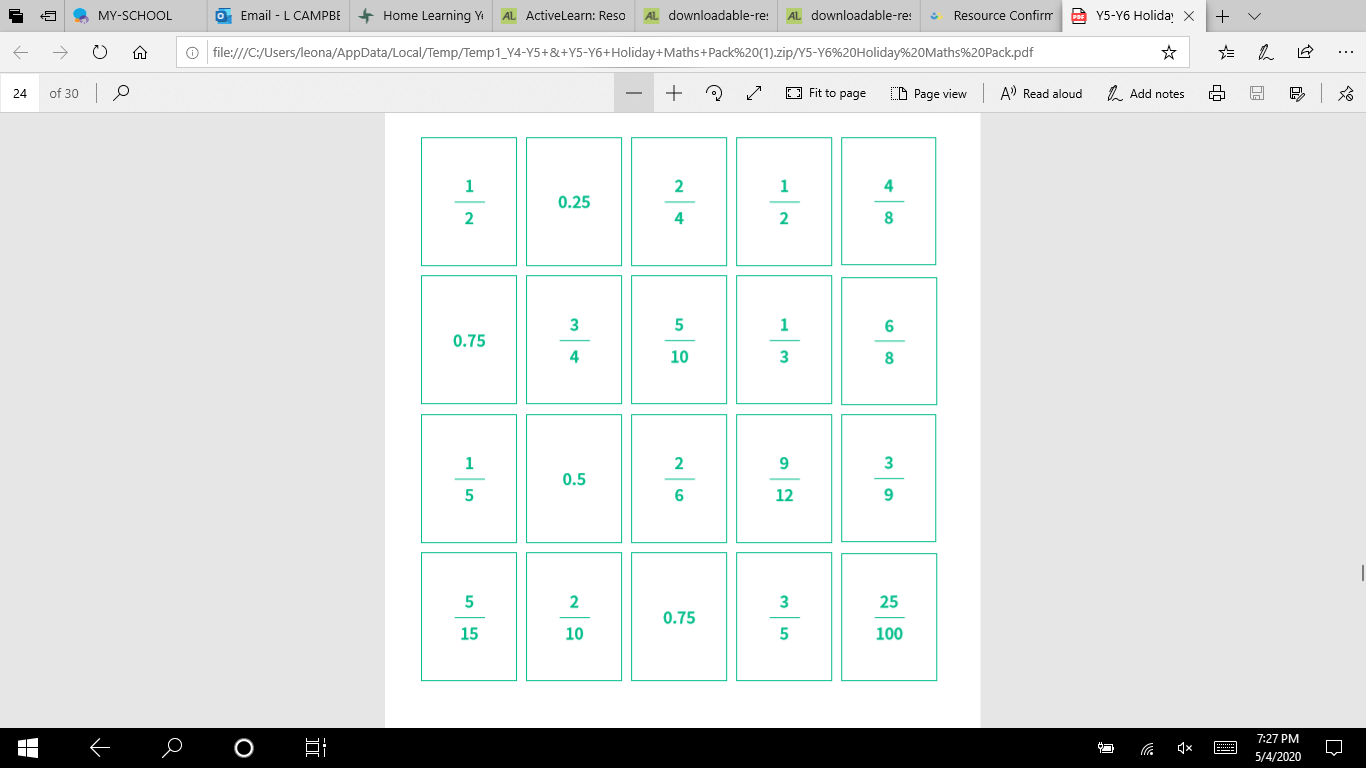 